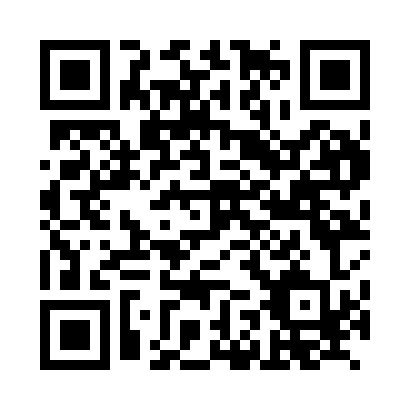 Prayer times for Ameln, GermanyWed 1 May 2024 - Fri 31 May 2024High Latitude Method: Angle Based RulePrayer Calculation Method: Muslim World LeagueAsar Calculation Method: ShafiPrayer times provided by https://www.salahtimes.comDateDayFajrSunriseDhuhrAsrMaghribIsha1Wed3:416:071:315:348:5711:122Thu3:376:051:315:348:5811:153Fri3:346:031:315:359:0011:184Sat3:306:021:315:369:0111:215Sun3:276:001:315:369:0311:246Mon3:235:581:315:379:0411:277Tue3:205:561:315:389:0611:318Wed3:175:551:315:389:0811:349Thu3:165:531:315:399:0911:3710Fri3:155:511:315:399:1111:3811Sat3:155:501:315:409:1211:3912Sun3:145:481:315:419:1411:3913Mon3:135:471:315:419:1511:4014Tue3:135:451:315:429:1711:4115Wed3:125:441:315:429:1811:4116Thu3:125:421:315:439:2011:4217Fri3:115:411:315:439:2111:4318Sat3:115:401:315:449:2211:4319Sun3:105:381:315:459:2411:4420Mon3:105:371:315:459:2511:4521Tue3:095:361:315:469:2711:4522Wed3:095:351:315:469:2811:4623Thu3:085:341:315:479:2911:4624Fri3:085:321:315:479:3011:4725Sat3:075:311:315:489:3211:4826Sun3:075:301:315:489:3311:4827Mon3:075:291:315:499:3411:4928Tue3:065:281:325:499:3511:4929Wed3:065:271:325:509:3711:5030Thu3:065:271:325:509:3811:5131Fri3:065:261:325:519:3911:51